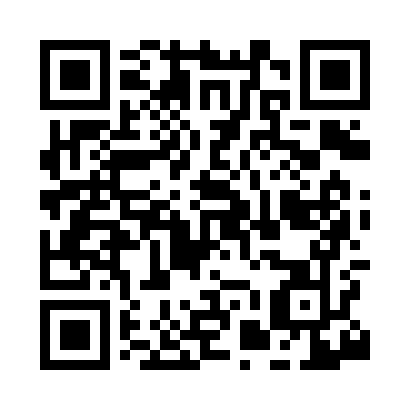 Prayer times for Conyngham, Pennsylvania, USAMon 1 Jul 2024 - Wed 31 Jul 2024High Latitude Method: Angle Based RulePrayer Calculation Method: Islamic Society of North AmericaAsar Calculation Method: ShafiPrayer times provided by https://www.salahtimes.comDateDayFajrSunriseDhuhrAsrMaghribIsha1Mon3:565:361:085:098:4010:202Tue3:575:371:085:098:4010:193Wed3:585:371:095:098:4010:194Thu3:595:381:095:098:4010:195Fri4:005:381:095:098:3910:186Sat4:005:391:095:098:3910:177Sun4:015:401:095:098:3910:178Mon4:025:401:095:098:3810:169Tue4:035:411:105:098:3810:1510Wed4:045:421:105:098:3710:1511Thu4:055:431:105:098:3710:1412Fri4:065:431:105:098:3610:1313Sat4:075:441:105:098:3610:1214Sun4:095:451:105:098:3510:1115Mon4:105:461:105:098:3510:1016Tue4:115:461:105:098:3410:0917Wed4:125:471:105:098:3310:0818Thu4:135:481:115:098:3310:0719Fri4:145:491:115:098:3210:0620Sat4:165:501:115:098:3110:0521Sun4:175:511:115:088:3010:0422Mon4:185:521:115:088:3010:0323Tue4:195:521:115:088:2910:0124Wed4:215:531:115:088:2810:0025Thu4:225:541:115:088:279:5926Fri4:235:551:115:078:269:5727Sat4:255:561:115:078:259:5628Sun4:265:571:115:078:249:5529Mon4:275:581:115:068:239:5330Tue4:295:591:115:068:229:5231Wed4:306:001:115:068:219:50